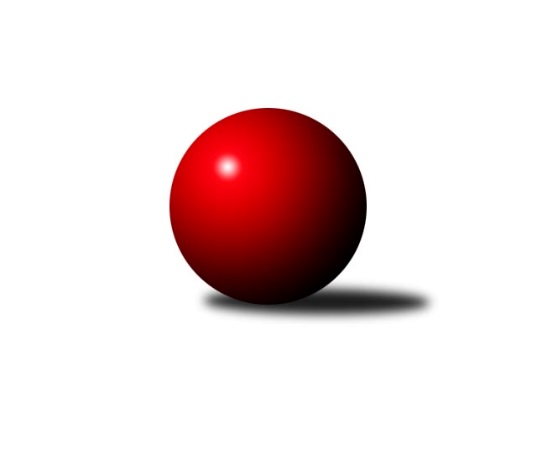 Č.10Ročník 2022/2023	12.5.2024 Meziokresní přebor - Nový Jičín, Přerov, Vsetín 2022/2023Statistika 10. kolaTabulka družstev:		družstvo	záp	výh	rem	proh	skore	sety	průměr	body	plné	dorážka	chyby	1.	KK Lipník nad Bečvou ˝C˝	10	8	0	2	42.0 : 18.0 	(48.5 : 31.5)	1568	16	1120	449	37.1	2.	TJ Zubří ˝B˝	10	7	0	3	35.0 : 25.0 	(42.0 : 38.0)	1561	14	1094	467	41.7	3.	TJ Nový Jičín ˝C˝	9	6	0	3	28.0 : 26.0 	(30.0 : 42.0)	1484	12	1054	430	42.9	4.	TJ Spartak Bílovec ˝B˝	10	5	0	5	30.5 : 29.5 	(46.5 : 33.5)	1539	10	1092	447	39.5	5.	TJ Kelč ˝B˝	9	4	0	5	25.5 : 28.5 	(38.0 : 34.0)	1542	8	1096	445	39.8	6.	TJ Zubří ˝C˝	10	4	0	6	28.5 : 31.5 	(37.0 : 43.0)	1489	8	1066	422	47.8	7.	TJ Nový Jičín ˝B˝	10	2	1	7	22.5 : 37.5 	(39.0 : 41.0)	1478	5	1057	421	43	8.	TJ Nový Jičín ˝F˝	10	2	1	7	22.0 : 38.0 	(31.0 : 49.0)	1485	5	1068	416	46.5Tabulka doma:		družstvo	záp	výh	rem	proh	skore	sety	průměr	body	maximum	minimum	1.	KK Lipník nad Bečvou ˝C˝	5	5	0	0	24.0 : 6.0 	(25.5 : 14.5)	1601	10	1692	1511	2.	TJ Spartak Bílovec ˝B˝	5	4	0	1	22.0 : 8.0 	(30.5 : 9.5)	1595	8	1636	1538	3.	TJ Zubří ˝B˝	5	4	0	1	21.0 : 9.0 	(25.0 : 15.0)	1588	8	1621	1562	4.	TJ Nový Jičín ˝C˝	5	4	0	1	19.0 : 11.0 	(20.5 : 19.5)	1550	8	1589	1487	5.	TJ Kelč ˝B˝	4	3	0	1	16.5 : 7.5 	(22.0 : 10.0)	1580	6	1615	1536	6.	TJ Zubří ˝C˝	5	3	0	2	18.0 : 12.0 	(22.0 : 18.0)	1521	6	1612	1466	7.	TJ Nový Jičín ˝F˝	5	2	1	2	17.0 : 13.0 	(20.0 : 20.0)	1522	5	1588	1464	8.	TJ Nový Jičín ˝B˝	5	2	0	3	13.5 : 16.5 	(20.0 : 20.0)	1520	4	1571	1461Tabulka venku:		družstvo	záp	výh	rem	proh	skore	sety	průměr	body	maximum	minimum	1.	KK Lipník nad Bečvou ˝C˝	5	3	0	2	18.0 : 12.0 	(23.0 : 17.0)	1557	6	1622	1471	2.	TJ Zubří ˝B˝	5	3	0	2	14.0 : 16.0 	(17.0 : 23.0)	1549	6	1633	1489	3.	TJ Nový Jičín ˝C˝	4	2	0	2	9.0 : 15.0 	(9.5 : 22.5)	1487	4	1605	1419	4.	TJ Zubří ˝C˝	5	1	0	4	10.5 : 19.5 	(15.0 : 25.0)	1478	2	1579	1439	5.	TJ Kelč ˝B˝	5	1	0	4	9.0 : 21.0 	(16.0 : 24.0)	1529	2	1573	1456	6.	TJ Spartak Bílovec ˝B˝	5	1	0	4	8.5 : 21.5 	(16.0 : 24.0)	1520	2	1565	1476	7.	TJ Nový Jičín ˝B˝	5	0	1	4	9.0 : 21.0 	(19.0 : 21.0)	1468	1	1543	1378	8.	TJ Nový Jičín ˝F˝	5	0	0	5	5.0 : 25.0 	(11.0 : 29.0)	1466	0	1549	1421Tabulka podzimní části:		družstvo	záp	výh	rem	proh	skore	sety	průměr	body	doma	venku	1.	TJ Zubří ˝B˝	7	6	0	1	29.0 : 13.0 	(32.0 : 24.0)	1560	12 	4 	0 	0 	2 	0 	1	2.	KK Lipník nad Bečvou ˝C˝	7	5	0	2	26.0 : 16.0 	(30.5 : 25.5)	1560	10 	4 	0 	0 	1 	0 	2	3.	TJ Nový Jičín ˝C˝	7	5	0	2	23.0 : 19.0 	(24.5 : 31.5)	1486	10 	3 	0 	1 	2 	0 	1	4.	TJ Kelč ˝B˝	7	4	0	3	22.5 : 19.5 	(32.0 : 24.0)	1549	8 	3 	0 	0 	1 	0 	3	5.	TJ Spartak Bílovec ˝B˝	7	3	0	4	18.5 : 23.5 	(31.0 : 25.0)	1554	6 	2 	0 	1 	1 	0 	3	6.	TJ Nový Jičín ˝B˝	7	2	0	5	18.0 : 24.0 	(29.0 : 27.0)	1481	4 	2 	0 	1 	0 	0 	4	7.	TJ Nový Jičín ˝F˝	7	2	0	5	18.0 : 24.0 	(25.0 : 31.0)	1503	4 	2 	0 	2 	0 	0 	3	8.	TJ Zubří ˝C˝	7	1	0	6	13.0 : 29.0 	(20.0 : 36.0)	1476	2 	1 	0 	2 	0 	0 	4Tabulka jarní části:		družstvo	záp	výh	rem	proh	skore	sety	průměr	body	doma	venku	1.	KK Lipník nad Bečvou ˝C˝	3	3	0	0	16.0 : 2.0 	(18.0 : 6.0)	1621	6 	1 	0 	0 	2 	0 	0 	2.	TJ Zubří ˝C˝	3	3	0	0	15.5 : 2.5 	(17.0 : 7.0)	1569	6 	2 	0 	0 	1 	0 	0 	3.	TJ Spartak Bílovec ˝B˝	3	2	0	1	12.0 : 6.0 	(15.5 : 8.5)	1550	4 	2 	0 	0 	0 	0 	1 	4.	TJ Nový Jičín ˝C˝	2	1	0	1	5.0 : 7.0 	(5.5 : 10.5)	1516	2 	1 	0 	0 	0 	0 	1 	5.	TJ Zubří ˝B˝	3	1	0	2	6.0 : 12.0 	(10.0 : 14.0)	1569	2 	0 	0 	1 	1 	0 	1 	6.	TJ Nový Jičín ˝B˝	3	0	1	2	4.5 : 13.5 	(10.0 : 14.0)	1501	1 	0 	0 	2 	0 	1 	0 	7.	TJ Nový Jičín ˝F˝	3	0	1	2	4.0 : 14.0 	(6.0 : 18.0)	1457	1 	0 	1 	0 	0 	0 	2 	8.	TJ Kelč ˝B˝	2	0	0	2	3.0 : 9.0 	(6.0 : 10.0)	1526	0 	0 	0 	1 	0 	0 	1 Zisk bodů pro družstvo:		jméno hráče	družstvo	body	zápasy	v %	dílčí body	sety	v %	1.	Ladislav Mandák 	KK Lipník nad Bečvou ˝C˝ 	10	/	10	(100%)	16	/	20	(80%)	2.	Jan Špalek 	KK Lipník nad Bečvou ˝C˝ 	7	/	9	(78%)	11.5	/	18	(64%)	3.	Vladimír Štacha 	TJ Spartak Bílovec ˝B˝ 	7	/	10	(70%)	14	/	20	(70%)	4.	Vladimír Adámek 	TJ Zubří ˝B˝ 	7	/	10	(70%)	11	/	20	(55%)	5.	Patrik Zepřálka 	TJ Zubří ˝C˝ 	6	/	10	(60%)	10	/	20	(50%)	6.	Vojtěch Onderka 	KK Lipník nad Bečvou ˝C˝ 	5	/	9	(56%)	12	/	18	(67%)	7.	Martin D´Agnolo 	TJ Nový Jičín ˝B˝ 	5	/	9	(56%)	11	/	18	(61%)	8.	Petr Pavlíček 	TJ Zubří ˝B˝ 	5	/	9	(56%)	10	/	18	(56%)	9.	Milan Kučera 	TJ Nový Jičín ˝F˝ 	5	/	9	(56%)	7	/	18	(39%)	10.	Josef Zbranek 	TJ Zubří ˝C˝ 	4.5	/	5	(90%)	7	/	10	(70%)	11.	Martin Ondrůšek 	TJ Nový Jičín ˝B˝ 	4.5	/	9	(50%)	12	/	18	(67%)	12.	Přemysl Horák 	TJ Spartak Bílovec ˝B˝ 	4.5	/	10	(45%)	14	/	20	(70%)	13.	Antonín Pitrun 	TJ Kelč ˝B˝ 	4	/	5	(80%)	8	/	10	(80%)	14.	Václav Zeman 	TJ Zubří ˝C˝ 	4	/	7	(57%)	8	/	14	(57%)	15.	Jan Schwarzer 	TJ Nový Jičín ˝C˝ 	4	/	8	(50%)	10	/	16	(63%)	16.	Miroslav Makový 	TJ Nový Jičín ˝F˝ 	4	/	8	(50%)	9	/	16	(56%)	17.	Jiří Janošek 	TJ Kelč ˝B˝ 	3.5	/	9	(39%)	8.5	/	18	(47%)	18.	Jaroslav Adam 	TJ Zubří ˝B˝ 	3	/	3	(100%)	5	/	6	(83%)	19.	Ota Beňo 	TJ Spartak Bílovec ˝B˝ 	3	/	4	(75%)	4.5	/	8	(56%)	20.	Libor Jurečka 	TJ Nový Jičín ˝C˝ 	3	/	4	(75%)	4	/	8	(50%)	21.	Jana Kulhánková 	KK Lipník nad Bečvou ˝C˝ 	3	/	5	(60%)	7	/	10	(70%)	22.	Tomáš Polášek 	TJ Nový Jičín ˝B˝ 	3	/	6	(50%)	7	/	12	(58%)	23.	Milan Binar 	TJ Spartak Bílovec ˝B˝ 	3	/	6	(50%)	7	/	12	(58%)	24.	Pavel Hedvíček 	TJ Nový Jičín ˝F˝ 	3	/	6	(50%)	6	/	12	(50%)	25.	Martin Jarábek 	TJ Kelč ˝B˝ 	3	/	6	(50%)	6	/	12	(50%)	26.	Martin Vavroš 	TJ Nový Jičín ˝F˝ 	3	/	7	(43%)	8	/	14	(57%)	27.	Miroslav Bár 	TJ Nový Jičín ˝B˝ 	3	/	7	(43%)	5	/	14	(36%)	28.	Miloš Šrot 	TJ Spartak Bílovec ˝B˝ 	3	/	8	(38%)	7	/	16	(44%)	29.	Vojtěch Vaculík 	TJ Nový Jičín ˝C˝ 	3	/	8	(38%)	5.5	/	16	(34%)	30.	Vojtěch Gabriel 	TJ Nový Jičín ˝C˝ 	3	/	8	(38%)	5.5	/	16	(34%)	31.	Josef Tatay 	TJ Nový Jičín ˝C˝ 	3	/	8	(38%)	5	/	16	(31%)	32.	Jaroslav Pavlát 	TJ Zubří ˝B˝ 	2	/	2	(100%)	3	/	4	(75%)	33.	Jan Mlčák 	TJ Kelč ˝B˝ 	2	/	3	(67%)	4	/	6	(67%)	34.	Jiří Plešek 	TJ Nový Jičín ˝B˝ 	2	/	3	(67%)	2	/	6	(33%)	35.	Libor Pšenica 	TJ Zubří ˝B˝ 	2	/	4	(50%)	6	/	8	(75%)	36.	Stanislav Pitrun 	TJ Kelč ˝B˝ 	2	/	4	(50%)	4	/	8	(50%)	37.	Marie Pavelková 	TJ Kelč ˝B˝ 	2	/	5	(40%)	5	/	10	(50%)	38.	Martin Adam 	TJ Zubří ˝B˝ 	2	/	7	(29%)	6	/	14	(43%)	39.	Roman Janošek 	TJ Zubří ˝C˝ 	1	/	1	(100%)	2	/	2	(100%)	40.	Marek Křesťan 	TJ Zubří ˝C˝ 	1	/	3	(33%)	2	/	6	(33%)	41.	Radomír Koleček 	TJ Kelč ˝B˝ 	1	/	3	(33%)	1.5	/	6	(25%)	42.	Patrik Lacina 	TJ Zubří ˝C˝ 	1	/	3	(33%)	1	/	6	(17%)	43.	Tomáš Binek 	TJ Nový Jičín ˝F˝ 	1	/	4	(25%)	1	/	8	(13%)	44.	Marek Diviš 	TJ Zubří ˝C˝ 	1	/	6	(17%)	3	/	12	(25%)	45.	Kamila Macíková 	KK Lipník nad Bečvou ˝C˝ 	1	/	6	(17%)	2	/	12	(17%)	46.	Petr Tichánek 	TJ Nový Jičín ˝B˝ 	1	/	6	(17%)	2	/	12	(17%)	47.	Josef Chvatík 	TJ Kelč ˝B˝ 	0	/	1	(0%)	1	/	2	(50%)	48.	Tomáš Leška 	TJ Zubří ˝C˝ 	0	/	1	(0%)	1	/	2	(50%)	49.	Jaroslav Černý 	TJ Spartak Bílovec ˝B˝ 	0	/	1	(0%)	0	/	2	(0%)	50.	Jakub Pavlica 	TJ Zubří ˝C˝ 	0	/	1	(0%)	0	/	2	(0%)	51.	Radim Krůpa 	TJ Zubří ˝B˝ 	0	/	1	(0%)	0	/	2	(0%)	52.	Jiří Ticháček 	KK Lipník nad Bečvou ˝C˝ 	0	/	1	(0%)	0	/	2	(0%)	53.	Robert Jurajda 	TJ Zubří ˝B˝ 	0	/	3	(0%)	0	/	6	(0%)	54.	Zdeněk Bordovský 	TJ Nový Jičín ˝F˝ 	0	/	6	(0%)	0	/	12	(0%)Průměry na kuželnách:		kuželna	průměr	plné	dorážka	chyby	výkon na hráče	1.	KK Lipník nad Bečvou, 1-2	1557	1103	454	39.3	(389.3)	2.	TJ Kelč, 1-2	1550	1096	453	42.2	(387.6)	3.	TJ Spartak Bílovec, 1-2	1539	1092	446	44.1	(384.8)	4.	TJ Nový Jičín, 1-2	1529	1082	447	39.1	(382.4)	5.	TJ Gumárny Zubří, 1-2	1527	1100	427	48.1	(381.9)Nejlepší výkony na kuželnách:KK Lipník nad Bečvou, 1-2KK Lipník nad Bečvou ˝C˝	1692	4. kolo	Ladislav Mandák 	KK Lipník nad Bečvou ˝C˝	458	10. koloKK Lipník nad Bečvou ˝C˝	1642	10. kolo	Ladislav Mandák 	KK Lipník nad Bečvou ˝C˝	438	2. koloKK Lipník nad Bečvou ˝C˝	1615	7. kolo	Ladislav Mandák 	KK Lipník nad Bečvou ˝C˝	436	7. koloTJ Nový Jičín ˝F˝	1549	7. kolo	Vojtěch Onderka 	KK Lipník nad Bečvou ˝C˝	436	4. koloKK Lipník nad Bečvou ˝C˝	1547	5. kolo	Ladislav Mandák 	KK Lipník nad Bečvou ˝C˝	427	4. koloTJ Kelč ˝B˝	1537	5. kolo	Jan Špalek 	KK Lipník nad Bečvou ˝C˝	421	10. koloTJ Zubří ˝B˝	1532	4. kolo	Jan Špalek 	KK Lipník nad Bečvou ˝C˝	418	4. koloKK Lipník nad Bečvou ˝C˝	1511	2. kolo	Ladislav Mandák 	KK Lipník nad Bečvou ˝C˝	415	5. koloTJ Spartak Bílovec ˝B˝	1476	10. kolo	Miroslav Makový 	TJ Nový Jičín ˝F˝	413	7. koloTJ Nový Jičín ˝B˝	1471	2. kolo	Jan Mlčák 	TJ Kelč ˝B˝	413	5. koloTJ Kelč, 1-2TJ Zubří ˝B˝	1633	8. kolo	Miroslav Bár 	TJ Nový Jičín ˝B˝	440	3. koloTJ Kelč ˝B˝	1615	7. kolo	Jaroslav Adam 	TJ Zubří ˝B˝	437	8. koloTJ Kelč ˝B˝	1597	9. kolo	Vladimír Štacha 	TJ Spartak Bílovec ˝B˝	432	7. koloTJ Kelč ˝B˝	1596	8. kolo	Přemysl Horák 	TJ Spartak Bílovec ˝B˝	426	7. koloTJ Kelč ˝B˝	1572	3. kolo	Jiří Janošek 	TJ Kelč ˝B˝	426	7. koloTJ Spartak Bílovec ˝B˝	1565	7. kolo	Jan Mlčák 	TJ Kelč ˝B˝	424	8. koloTJ Kelč ˝B˝	1536	1. kolo	Antonín Pitrun 	TJ Kelč ˝B˝	422	3. koloTJ Nový Jičín ˝C˝	1480	9. kolo	Antonín Pitrun 	TJ Kelč ˝B˝	417	9. koloTJ Nový Jičín ˝B˝	1470	3. kolo	Jiří Janošek 	TJ Kelč ˝B˝	413	9. koloTJ Zubří ˝C˝	1439	1. kolo	Stanislav Pitrun 	TJ Kelč ˝B˝	413	8. koloTJ Spartak Bílovec, 1-2TJ Spartak Bílovec ˝B˝	1636	9. kolo	Vladimír Štacha 	TJ Spartak Bílovec ˝B˝	447	3. koloTJ Spartak Bílovec ˝B˝	1633	3. kolo	Jaroslav Adam 	TJ Zubří ˝B˝	436	6. koloTJ Spartak Bílovec ˝B˝	1610	8. kolo	Přemysl Horák 	TJ Spartak Bílovec ˝B˝	428	3. koloTJ Zubří ˝B˝	1574	6. kolo	Přemysl Horák 	TJ Spartak Bílovec ˝B˝	424	9. koloTJ Spartak Bílovec ˝B˝	1560	1. kolo	Miloš Šrot 	TJ Spartak Bílovec ˝B˝	420	9. koloTJ Spartak Bílovec ˝B˝	1538	6. kolo	Vladimír Štacha 	TJ Spartak Bílovec ˝B˝	417	8. koloTJ Nový Jičín ˝C˝	1480	8. kolo	Vladimír Adámek 	TJ Zubří ˝B˝	415	6. koloKK Lipník nad Bečvou ˝C˝	1471	1. kolo	Miloš Šrot 	TJ Spartak Bílovec ˝B˝	415	1. koloTJ Zubří ˝C˝	1467	3. kolo	Přemysl Horák 	TJ Spartak Bílovec ˝B˝	414	8. koloTJ Nový Jičín ˝F˝	1421	9. kolo	Přemysl Horák 	TJ Spartak Bílovec ˝B˝	414	1. koloTJ Nový Jičín, 1-2TJ Nový Jičín ˝C˝	1605	5. kolo	Martin D´Agnolo 	TJ Nový Jičín ˝B˝	454	8. koloKK Lipník nad Bečvou ˝C˝	1600	8. kolo	Libor Jurečka 	TJ Nový Jičín ˝C˝	431	5. koloTJ Nový Jičín ˝C˝	1589	3. kolo	Jiří Janošek 	TJ Kelč ˝B˝	430	4. koloTJ Nový Jičín ˝F˝	1588	6. kolo	Marek Diviš 	TJ Zubří ˝C˝	419	9. koloTJ Zubří ˝C˝	1579	9. kolo	Václav Zeman 	TJ Zubří ˝C˝	418	7. koloTJ Kelč ˝B˝	1573	4. kolo	Milan Kučera 	TJ Nový Jičín ˝F˝	418	10. koloTJ Nový Jičín ˝B˝	1571	8. kolo	Jan Schwarzer 	TJ Nový Jičín ˝C˝	417	5. koloTJ Nový Jičín ˝C˝	1563	2. kolo	Milan Kučera 	TJ Nový Jičín ˝F˝	416	2. koloKK Lipník nad Bečvou ˝C˝	1560	3. kolo	Pavel Hedvíček 	TJ Nový Jičín ˝F˝	411	6. koloTJ Nový Jičín ˝F˝	1559	2. kolo	Josef Tatay 	TJ Nový Jičín ˝C˝	411	10. koloTJ Gumárny Zubří, 1-2KK Lipník nad Bečvou ˝C˝	1622	9. kolo	Josef Zbranek 	TJ Zubří ˝C˝	446	8. koloTJ Zubří ˝B˝	1621	1. kolo	Ladislav Mandák 	KK Lipník nad Bečvou ˝C˝	445	6. koloKK Lipník nad Bečvou ˝C˝	1619	6. kolo	Martin Adam 	TJ Zubří ˝B˝	445	1. koloTJ Zubří ˝C˝	1612	8. kolo	Jan Špalek 	KK Lipník nad Bečvou ˝C˝	442	6. koloTJ Zubří ˝B˝	1589	7. kolo	Milan Kučera 	TJ Nový Jičín ˝F˝	436	3. koloTJ Zubří ˝B˝	1586	3. kolo	Petr Pavlíček 	TJ Zubří ˝B˝	433	2. koloTJ Zubří ˝B˝	1584	9. kolo	Ladislav Mandák 	KK Lipník nad Bečvou ˝C˝	429	9. koloTJ Zubří ˝B˝	1562	2. kolo	Václav Zeman 	TJ Zubří ˝C˝	425	5. koloTJ Nový Jičín ˝B˝	1543	7. kolo	Roman Janošek 	TJ Zubří ˝C˝	424	4. koloTJ Zubří ˝C˝	1530	6. kolo	Patrik Zepřálka 	TJ Zubří ˝C˝	423	10. koloČetnost výsledků:	6.0 : 0.0	6x	5.0 : 1.0	12x	4.5 : 1.5	1x	4.0 : 2.0	9x	3.0 : 3.0	1x	2.0 : 4.0	6x	1.0 : 5.0	4x	0.5 : 5.5	1x